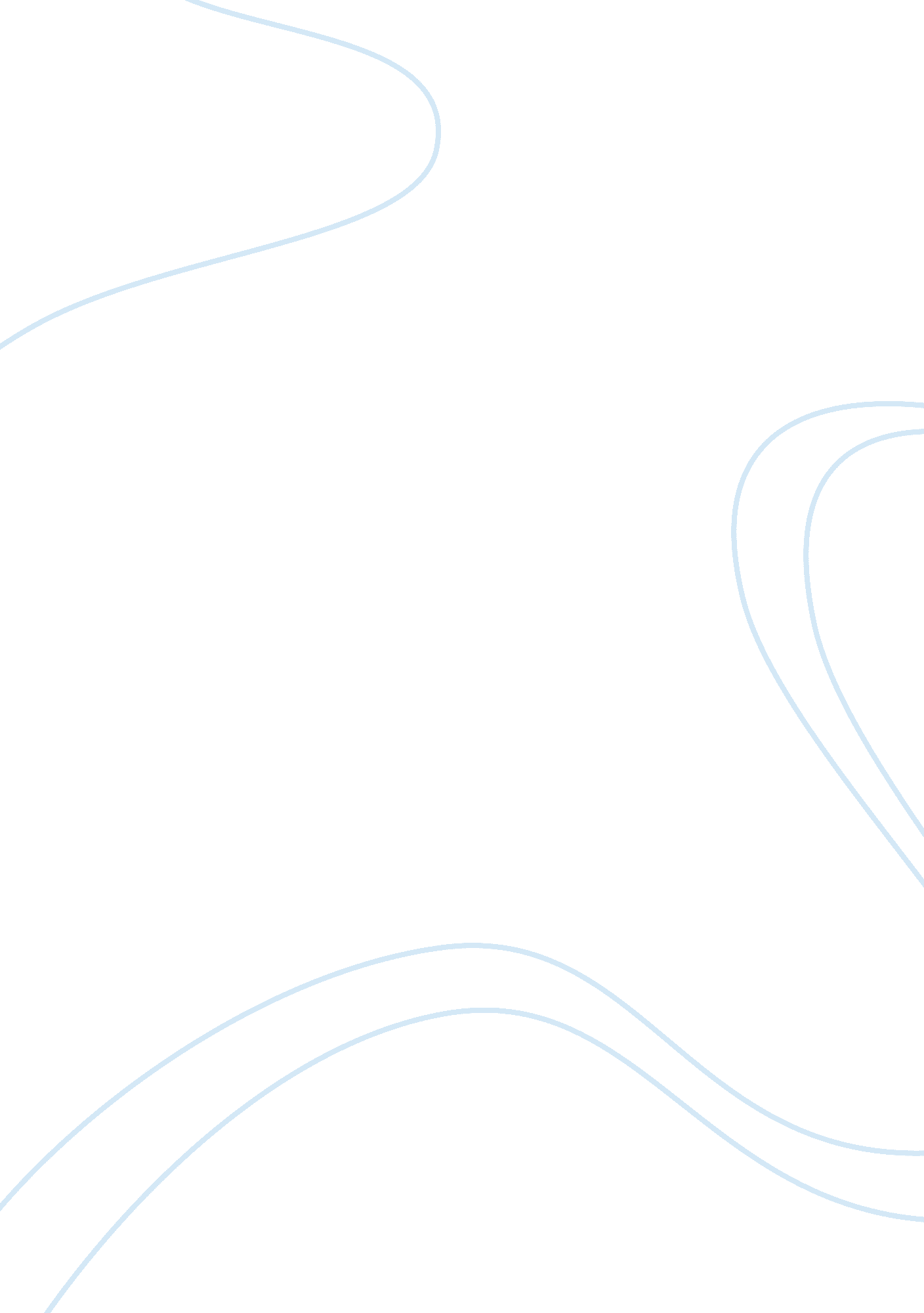 Movie review exampleLinguistics, English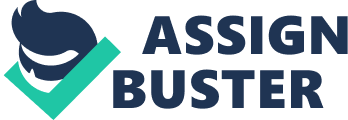 s 21 March Cabaret was released in the year 1972 and it was much different from other movies because it was a musical film. Berlin in Germany becomes the setting of the film and the growing National Socialist Party is also of prime importance in the movie. 
Brain and Sally are the two main characters and Max also plays an important part in the movie, the plot of the movie is really interesting and it becomes even more interesting with the sub-plot of the movie. 
Physical relationships also play a pivotal role in the movie, Brain and Sally run the show and their characters are indispensible. 
Sally gets a little shocked when she gets to know that Brain tried to bed three women but failed miserably in his attempts but Sally gets really attracted to Brian and wants to have a physical relationship with him but Brain was initially reluctant to do so having failed on previous occasions. 
To conclude it is fair to say that the movie has a unique theme which certainly managed to attract the audiences and the beauty of the movie gets enhanced with an intriguing plot and a sub-plot. To conclude it is very fair to say that the movie was really well made and its cinematography also played a huge role in its overall success. 